TitleNaomichi Hatano1, Hideaki Obuse2,1, Takashi Oka3, and Masatoshi Sato41Institute of Industrial Science, The University of Tokyo, Japan2Department of Applied Physics, Hokkaido University, Japan3 The Institute for Solid State Physics, The University of Tokyo, Japan3 Yukawa Institute for Theoretical Physics, Kyoto University, JapanEmail: pos.byd@eng.hokudai.ac.jpThis is the Microsoft Word template file for an abstract for POS&BYD. The preferred format is:Total length: 1 pageTitle: Times New Roman Bold, 18pt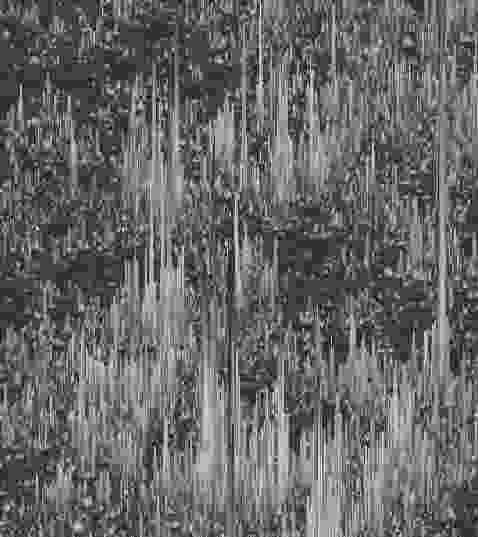 Authors: Times New Roman, 14ptAffiliations: Times New Roman Italic, 12ptEmail: Times New Roman, 11ptMain text and references: Times New Roman, 12ptFigure caption: Times New Roman, 11ptPlease convert this file to PDF before submission. The file name should be {First name}-{Family name} of the author who gives the presentation followed by either “_Talk.pdf” or “_Poster.pdf”, depending on the type of presentation, e.g. Naomichi-Hatano_Talk.pdf or Hideaki-Obuse_Poster.pdf. The email address given after the list of affiliations should be that of the presenter.For those who have a Google account, please submit your abstract through the form here.For those who do not have any Google account,  please fill in the form here.please send the PDF of your abstract to pos.byd@eng.hokudai.ac.jp by the deadline. The subject of the email should be "Abstract".For those who cannot access to Google services,  please download the form through the mirror site (https://ssp-ap.eng.hokudai.ac.jp/pos-byd/abstract_form.xlsx) and fill it in.please send the filled form and the PDF of your abstract to pos.byd@eng.hokudai.ac.jp by the deadline. The subject of the email should be "Abstract".[1] P. Anderson, Phys. Rev. 109, 1492 (1958).